Junior Infant Book List 2023 – 2024Books/Stationey: (School will provide all items listed below).Books/Stationey: (School will provide all items listed below).EnglishOver the Moon Skills Book (Gill Education)9 Fiction Reader Pack (Gill Education)Mrs. Murphy’s Junior Infant Copies (Edco)(3 copies in one pack)MathsBusy at Maths (Junior Infants) (CJFallon)Junior Infants Home/School Links (CJFallon)IrishAbair Liom A (Second Edition) (Folens)SESEExplorers; Folens; Junior Infants (Digital version) MusicInto Music (Digital version) (Folens)StationeryA4 zipped plastic homework folder 1 A4 paper folder (ART)3 Square Cut Folders3 Ormond project copies (40 pages, size 15)2 Drawing Copies (Blank)1 x A4 Hardback 120 pages1 A4 Scrap Book2 triangular grip pencils2 rubbersPlaydohPritt StickOther requisites – (Parent(s)s/Guardian(s) must pay for items listed below)Other requisites – (Parent(s)s/Guardian(s) must pay for items listed below)Art Materials€20SEESAW (Learning Platform)€10Photocopying€20Total€50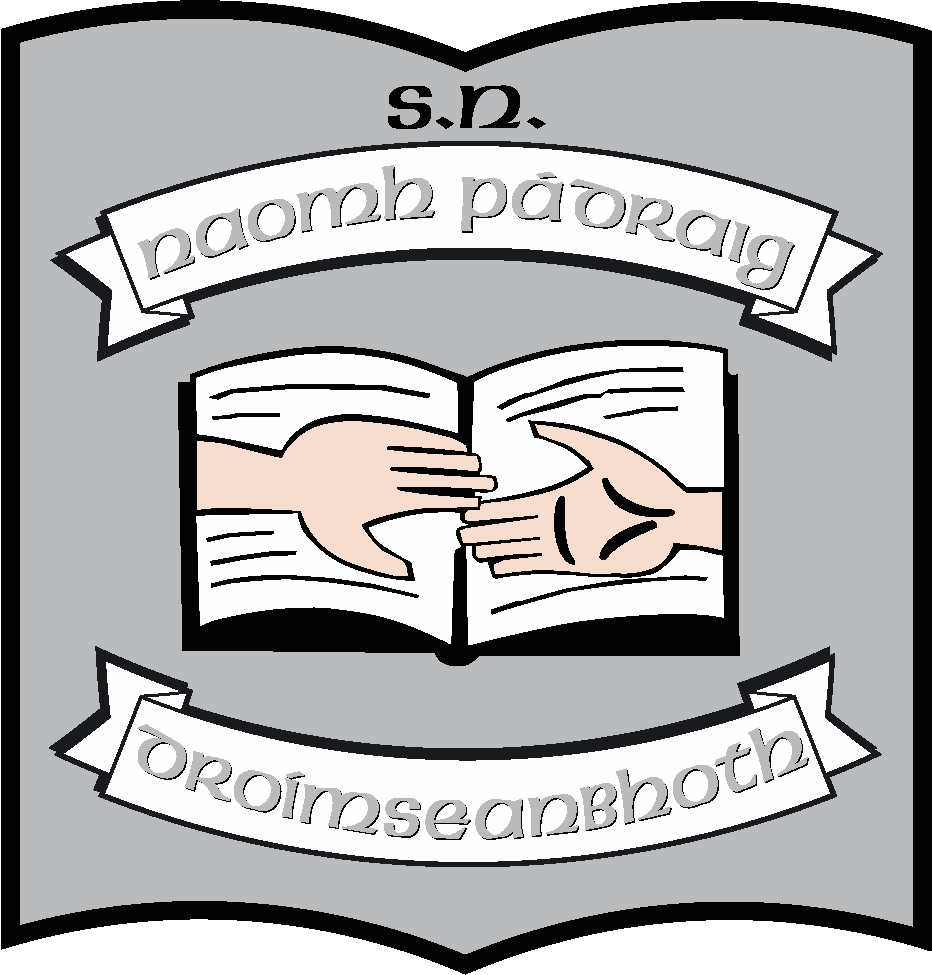 